Задача №4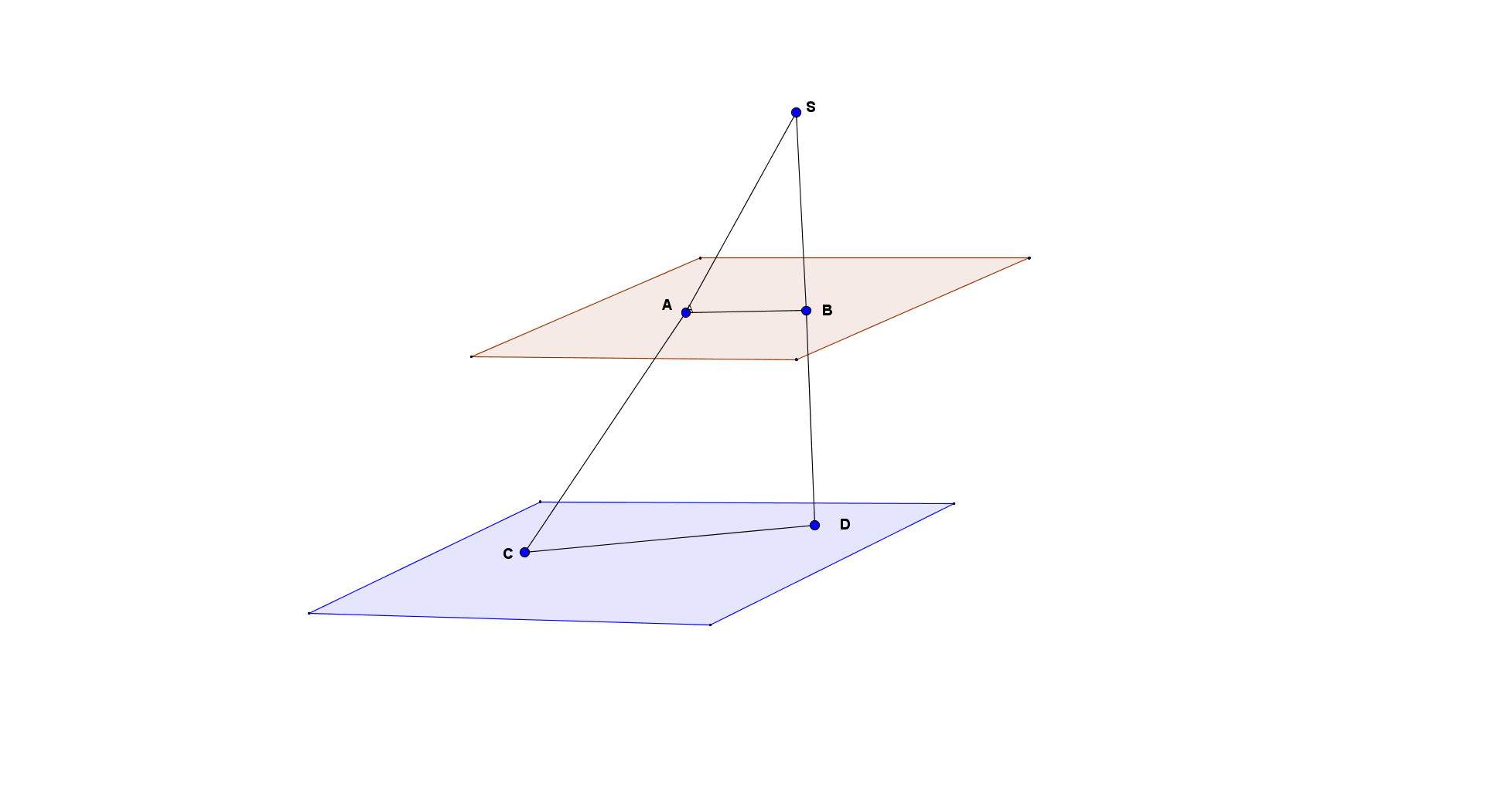 Так як площини паралельні то AB II CD і тому.З подібності трикутників складаємо пропорцію:, , 